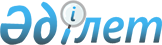 О внесении изменений в решение маслихата города Актобе от 23 ноября 2016 года № 114 "Об утверждении Правил оказания социальной помощи, установления размеров и определения перечня отдельных категорий нуждающихся граждан в городе Актобе"Решение маслихата города Актобе Актюбинской области от 25 сентября 2023 года № 84. Зарегистрировано Департаментом юстиции Актюбинской области 5 октября 2023 года № 8411
      Маслихат города Актобе РЕШИЛ:
      1. Внести в решение маслихата города Актобе "Об утверждении Правил оказания социальной помощи, установления размеров и определения перечня отдельных категорий нуждающихся граждан в городе Актобе" от 23 ноября 2016 года № 114 (зарегистрированное в Реестре государственной регистрации нормативных правовых актов под № 5179) следующее изменения:
      заголовок вышеуказанного решения изложить в следующей редакции:
      "Об утверждении Правил оказания социальной помощи, установления ее размеров и определения перечня отдельных категорий нуждающихся граждан в городе Актобе";
      Правила оказания социальной помощи, установления размеров и определения перечня отдельных категорий нуждающихся граждан в городе Актобе изложить в новой редакции согласно приложению к настоящему решению.
      2. Настоящее решение вводится в действие по истечении десяти календарных дней после дня его первого официального опубликования. Правила оказания социальной помощи, установления ее размеров и определения перечня отдельных категорий нуждающихся граждан города Актобе Глава 1. Общие положения
      1. Настоящие Правила оказания социальной помощи, установления ее размеров и определения перечня отдельных категорий нуждающихся граждан города Актобе (далее - Правила) разработаны в соответствии с постановлением Правительства Республики Казахстан от 30 июня 2023 года № 523 "Об утверждении Типовых правил оказания социальной помощи, установления ее размеров и определения перечня отдельных категорий нуждающихся граждан" (далее – Типовые правила) и определяют порядок оказания социальной помощи, установления размеров и определения перечня отдельных категорий нуждающихся граждан.
      2. Основные термины и понятия, которые используются в настоящих Правилах:
      1) Государственная корпорация "Правительство для граждан" (далее – уполномоченная организация) – юридическое лицо, созданное по решению Правительства Республики Казахстан для оказания государственных услуг в соответствии с законодательством Республики Казахстан, организации работы по приему заявлений и выдаче их результатов услугополучателю по принципу "одного окна", обеспечения оказания государственных услуг в электронной форме;
      2) специальная комиссия - комиссия, создаваемая решением акима города Актобе, по рассмотрению заявления лица (семьи), претендующего на оказание социальной помощи отдельным категориям нуждающихся граждан;
      3) праздничные дни – дни национальных и государственных праздников Республики Казахстан;
      4) социальная помощь – помощь, предоставляемая местным исполнительным органом (далее - МИО) в денежной или натуральной форме отдельным категориям нуждающихся граждан (далее – получатели), а также к праздничным дням и памятным датам;
      5) уполномоченный орган по оказанию социальной помощи - государственное учреждение "Отдел занятости и социальных программ города Актобе";
      6) прожиточный минимум - минимальный денежный доход на одного человека, равный по величине стоимости минимальной потребительской корзины;
      7) среднедушевой доход - доля совокупного дохода семьи, приходящаяся на каждого члена семьи в месяц;
      8) праздничные даты (далее – памятные даты) – профессиональные и иные праздники Республики Казахстан;
      9) уполномоченный государственный орган – центральный исполнительный орган, осуществляющий руководство и межотраслевую координацию в сфере социальной защиты населения в соответствии с законодательством Республики Казахстан, регулирование, контрольные функции за деятельностью Государственного фонда социального страхования;
      10) предельный размер - утвержденный максимальный размер социальной помощи.
      3. Настоящие Правила распространяются на лиц, постоянно зарегистрированных и проживающих в городе Актобе.
      4. Меры социальной поддержки, предусмотренные пунктом 4 статьи 71, пунктом 3 статьи 170, пунктом 3 статьи 229 Социального кодекса, подпунктом 2) пункта 1 статьи 10, подпунктом 2) пункта 1 статьи 11, подпунктом 2) пункта 1 статьи 12, подпунктом 2) статьи 13, статьей 17 Закона Республики Казахстан "О ветеранах" (далее – Закон), оказываются в порядке, определенном настоящими Правилами.
      5. Социальная помощь предоставляется единовременно и (или) периодически (ежемесячно).
      6. Перечни праздничных дней и памятных дат для оказания социальной помощи, а также кратность оказания социальной помощи устанавливаются местными представительными органами по представлению МИО. Глава 2. Порядок оказания социальной помощи, определения перечня получателей и установления размеров социальной помощи
      7. Единовременная социальная помощь к праздничным дням без учета доходов оказывается:
      1) ко Дню Победы - 9 мая:
      ветеранам Великой Отечественной войны в размере 2 140 000 (два миллиона сто сорок тысяч) тенге;
      ветеранам, приравненным по льготам к ветеранам Великой Отечественной войны, ветеранам боевых действий на территории других государств в размере 230 000 (двести тридцать тысяч) тенге;
      другим лицам, на которых распространяется действие Закона за исключением лиц, указанных в абзаце пятом подпункта 1) пункта 7 настоящих Правил в размере 150 000 (сто пятьдесят тысяч) тенге;
      лицам из числа участников ликвидации последствий катастрофы на Чернобыльской атомной электростанции в 1988 – 1989 годах, эвакуированные (самостоятельно выехавшие) из зон отчуждения и отселения в Республику Казахстан, включая детей, которые на день эвакуации находились во внутриутробном состоянии в размере 230 000 (двести тридцать тысяч) тенге;
      лицам, награжденным орденами и медалями бывшего Союза Советских Социалистических Республик (далее - бывшего Союза ССР) за самоотверженный труд и безупречную воинскую службу в тылу в годы Великой Отечественной войны в размере 150 000 (сто пятьдесят тысяч) тенге;
      лицам, проработавшим (прослужившим) не менее шести месяцев с 22 июня 1941 года по 9 мая 1945 года и не награжденным орденами и медалями бывшего Союза ССР за самоотверженный труд и безупречную воинскую службу в тылу в годы Великой Отечественной войны в размере 100 000 (сто тысяч) тенге;
      супруге (супругу) умерших участников Великой Отечественной войны, которые не вступали в повторный брак в размере 100 000 (сто тысяч) тенге;
      родителям и супруге, не вступившей в повторный брак, военнослужащих, умерших после прохождения воинской службы в Афганистане в размере 100 000 (сто тысяч) тенге;
      2) ко Дню Конституции Республики Казахстан - 30 августа:
      лицам с инвалидностью первой, второй, третьей групп, получающие государственные социальные пособия, детям с инвалидностью до семи лет, детям с инвалидностью с семи до восемнадцати лет первой, второй, третьей групп в размере 50 000 (пятьдесят тысяч) тенге;
      3) ко Дню Независимости Республики Казахстан - 16 декабря:
      лицам, принимавшим участия в событиях 17-18 декабря 1986 года в Казахстане, установленным Законом Республики Казахстан "О реабилитации жертв массовых политических репрессий" в размере 120 000 (сто двадцать тысяч) тенге.
      В случае наличия права отдельных категории граждан на социальную помощь (в соответствии статуса) к различным праздничным дням, оказывается один вид социальной помощи (более высокий по размеру).
      8. Ежемесячная социальная помощь без учета доходов оказывается:
      1) лицам, больным различными формами туберкулеза, согласно списков государственного коммунального предприятия "Актюбинский областной фтизиопульмонологический центр" государственного учреждения "Управление здравоохранения Актюбинской области" с приложением документов (копии удостоверения личности и номера счета получателя в банке второго уровня) на период амбулаторного лечения в пределах 6 месяцев в году в размере 40 000 (сорок тысяч) тенге;
      2) лицам, имеющим социально значимые заболевания (злокачественные новообразования), согласно списков государственного учреждения "Управление здравоохранения Актюбинской области" с указанием сведений получателя о номере счета в банке второго уровня и индивидуальном идентификационном номере на период амбулаторного лечения в пределах 6 месяцев в году в размере 40 000 (сорок тысяч) тенге;
      3) лицам, инфицированным вирусом иммунодефицита человека, состоящих на диспансерном учете, согласно списков государственного коммунального предприятия "Областной центр по профилактике и борьбе со СПИД" на праве хозяйственного ведения государственного учреждения "Управление здравоохранения Актюбинской области" с указанием сведений получателя о номере счета в банке второго уровня и индивидуальном идентификационном номере на период амбулаторного лечения в пределах 6 месяцев в году в размере 40 000 (сорок тысяч) тенге;
      4) родителям или иным законным представителям детей до восемнадцати лет, страдающим онкологическими заболеваниями (злокачественные новообразования), получающие основной курс полихимиотерапии в республиканских центрах и (или) продолжающие поддерживающие курсы химиотерапии по месту жительства, согласно списков государственного учреждения "Управление здравоохранения Актюбинской области" с указанием сведений получателя о номере счета в банке второго уровня и индивидуальном идентификационном номере в пределах 6 месяцев в году в размере 40 000 (сорок тысяч) тенге;
      5) родителям или иным законным представителям детей до восемнадцати лет, инфицированным вирусом иммунодефицита человека, состоящих на диспансерном учете, согласно справки с государственного коммунального предприятия "Областной центр по профилактике и борьбе со СПИД" на праве хозяйственного ведения государственного учреждения "Управление здравоохранения Актюбинской области" ежемесячно в 2 (двух) кратном размере величины прожиточного минимума Актюбинской области.
      9. Единовременная социальная помощь оказывается получателям, по следующим основаниям:
      1) лицам, освобожденным из мест лишения свободы, обратившиеся не позднее трех месяцев с момента освобождения без учета дохода в размере 40 000 (сорок тысяч) тенге;
      2) лицам (семьям), пострадавшим вследствие стихийного бедствия или пожара, обратившиеся не позднее шести месяцев с момента наступления такой ситуации без учета дохода в размере 300 000 (триста тысяч) тенге.
      3) малообеспеченным семьям (лицам), со среднедушевым доходом семьи (гражданина) не превышающий однократного размера прожиточного минимума в размере не более 100 000 (сто тысяч) тенге.
      10. Социальная помощь лицам, указанным в пунктах 7, 8, 9 настоящих Правил оказывается если они не находятся на полном государственном обеспечении.
      11. Социальная помощь отдельным категориям нуждающихся граждан, предоставляется, если среднедушевой доход семьи (гражданина) за предшествовавший на момент обращения квартал не превышает однократного размера прожиточного минимума по Актюбинской области.
      12. Порядок оказания социальной помощи, основания для прекращения и возврата предоставляемой социальной помощи определяется согласно Типовым правилам.
      13. Социальная помощь к праздничным дням оказывается без истребования заявлений от получателей.
      14. Финансирование расходов на предоставление социальной помощи осуществляется в пределах средств, предусмотренных бюджетом города Актобе на текущий финансовый год.
      15. Социальная помощь предоставляется в денежной форме через банки второго уровня или организации, имеющие лицензии на соответствующие виды банковских операций, путем перечисления на счета получателей.
      16. Излишне выплаченные суммы социальной помощи подлежат возврату в добровольном порядке, неправомерно полученные суммы подлежат возврату в добровольном или в судебном порядке. Глава 3. Заключительное положение
      17. Мониторинг и учет предоставления социальной помощи проводит уполномоченный орган с использованием базы данных автоматизированной информационной системы "Е-Собес".
					© 2012. РГП на ПХВ «Институт законодательства и правовой информации Республики Казахстан» Министерства юстиции Республики Казахстан
				
      Исполняющий обязанности председателя маслихата города Актобе 

Ж. Умарова
Приложение к решению 
маслихата города Актобе 
от 23 ноября 2016 года № 114Утверждены решением 
маслихата города Актобе 
от 23 ноября 2016 года № 114